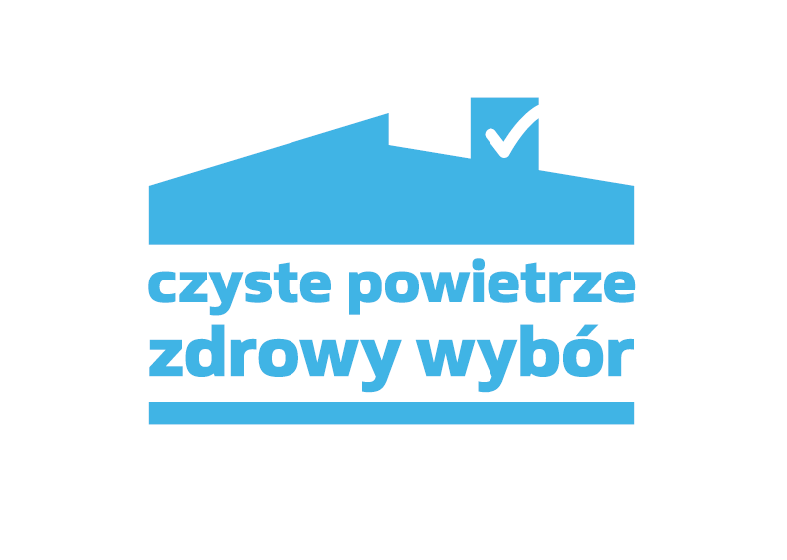 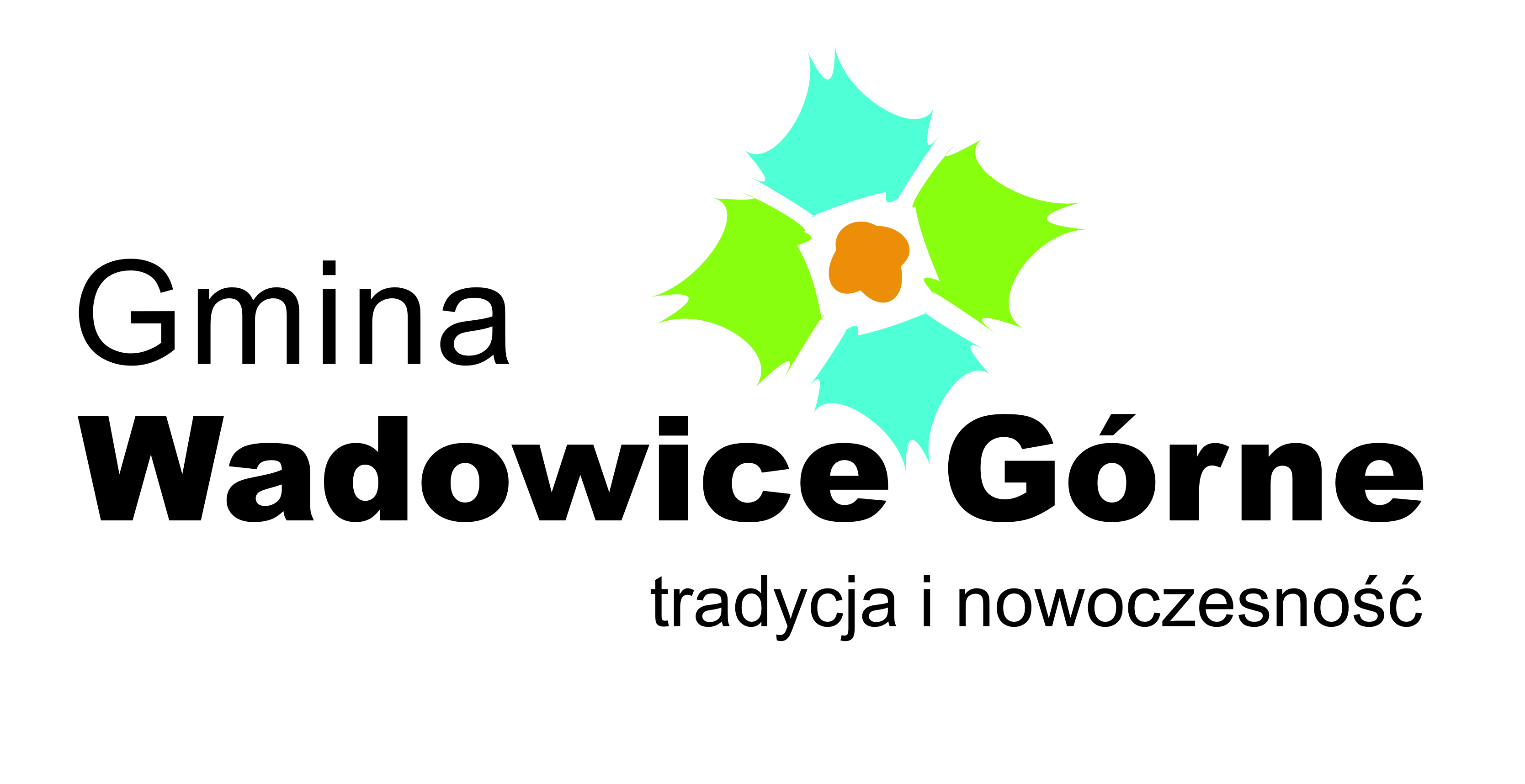 PROGRAM PRIORYTETOWY ,,CZYSTE POWIETRZE” NA TERENIE GMINY WADOWICE GÓRNE  NA DZIEŃ 30.09.2022 R.:-  ZŁOŻONO  124 WNIOSKI O DOFINANSOWANIE W RAMACH PROGRAMU PRIORYTETOWEGO ,,CZYSTE POWIETRZE”,-  ZAWARTO 114 UMÓW O DOFINANSOWANIE,-  WYPŁACONO 75 DOFINANSOWAŃ NA ŁĄCZNĄ KWOTĘ 1 043 381,25 ZŁ,- ZREALIZOWANO W CAŁOŚCI 58 ZADAŃ W RAMACH PROGRAMU PRIORYTETOWEGO ,,CZYSTE POWIETRZE”.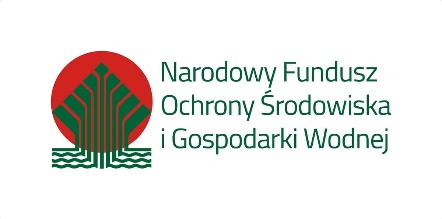 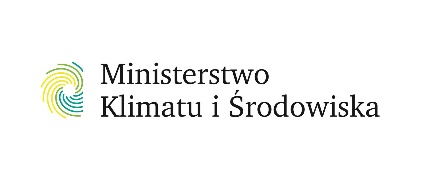 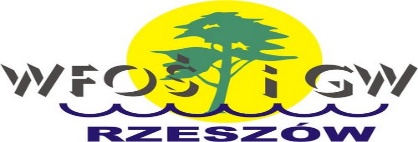 